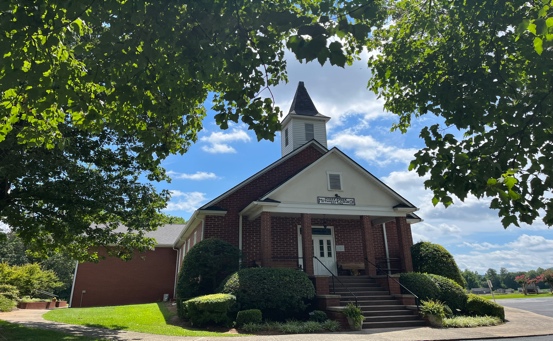 Mossy Creek MessengerFood for thought from JAnd the crowds that went before him and that followed him were shouting, “Hosanna to the Son of David! Blessed is he who comes in the name of the Lord! Hosanna in the highest! – Matthew 21:9“Hosanna in the highest,” they shouted. How appropriate that Hosanna – derived from a Hebrew word meaning to rescue or to save – was used here, in this key moment from the life of Jesus, as a shout of praise for someone who was believed by many in the crowd to be the descendant of Israel’s greatest king, David. Surely this man would be the one to finally throw off the rule of the Roman empire, save God’s chosen people from oppression, and restore Israel to the position of greatness it had enjoyed under David and Solomon. And yet, somehow, the adoring crowds of that first “Palm Sunday” completely failed to consider what it might mean that the man they thought would be their king and deliverer came into their midst riding on a donkey. Somehow, they misunderstood his teaching that he came not to be served but to serve and to give his life as a ransom for many.Unfortunately, even after 2000 years of research, study, and the development of orthodox theological creeds and doctrines around the life and teachings of Jesus, we can still fail to remember and consider these same aspects of the life of Jesus and what they mean for us who claim to seek to live by his example. But as Jesus taught his disciples in Matthew 20:26-27:it shall not be so among you... whoever would be great among you must be your servant, and whoever would be first among you must be your slave.This message to his disciples all those years ago remains as poignant as ever today as a defense in our own lives against forgoing our quest for the kingdom of God in favor of the pleasures and treasures of this fallen world. As we come to the final days of the Lenten season, may we remember and embrace the message of humility and self-sacrifice from the life of Jesus, even as we celebrate his miraculous resurrection, victory over sin and death, and ascension into Heaven to sit at the right hand of God the Father almighty as King of Kings and Lord of Lords.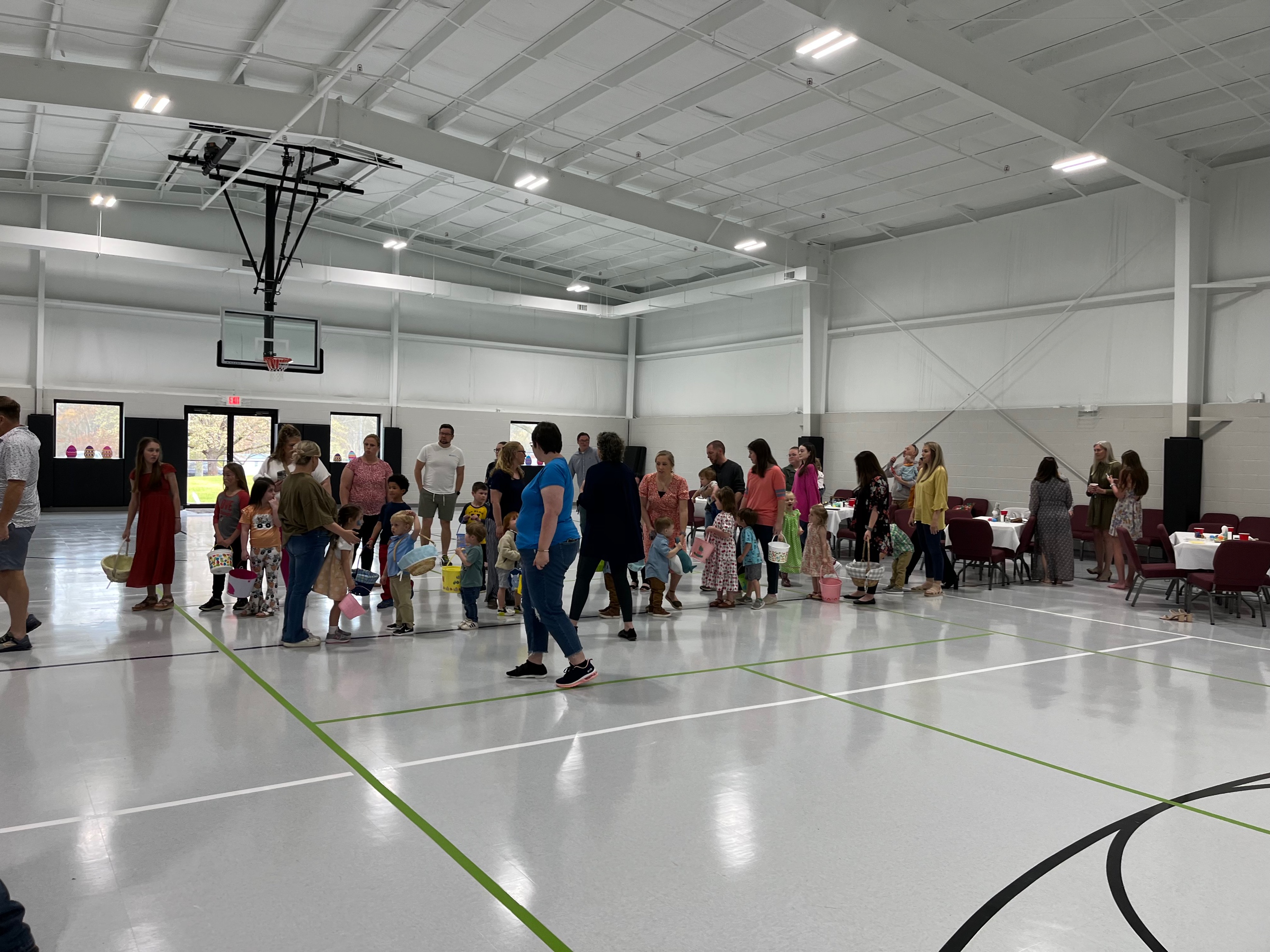 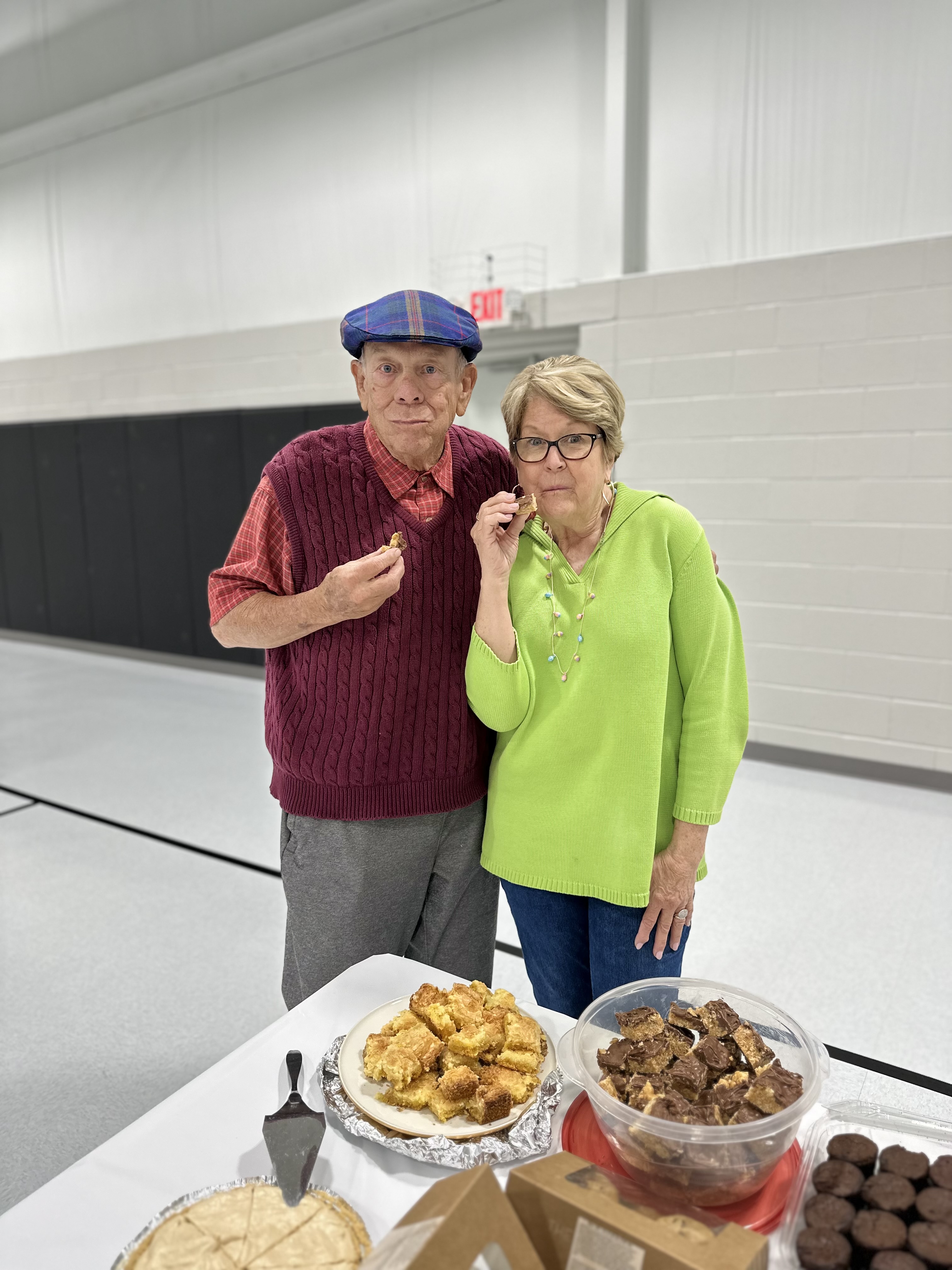 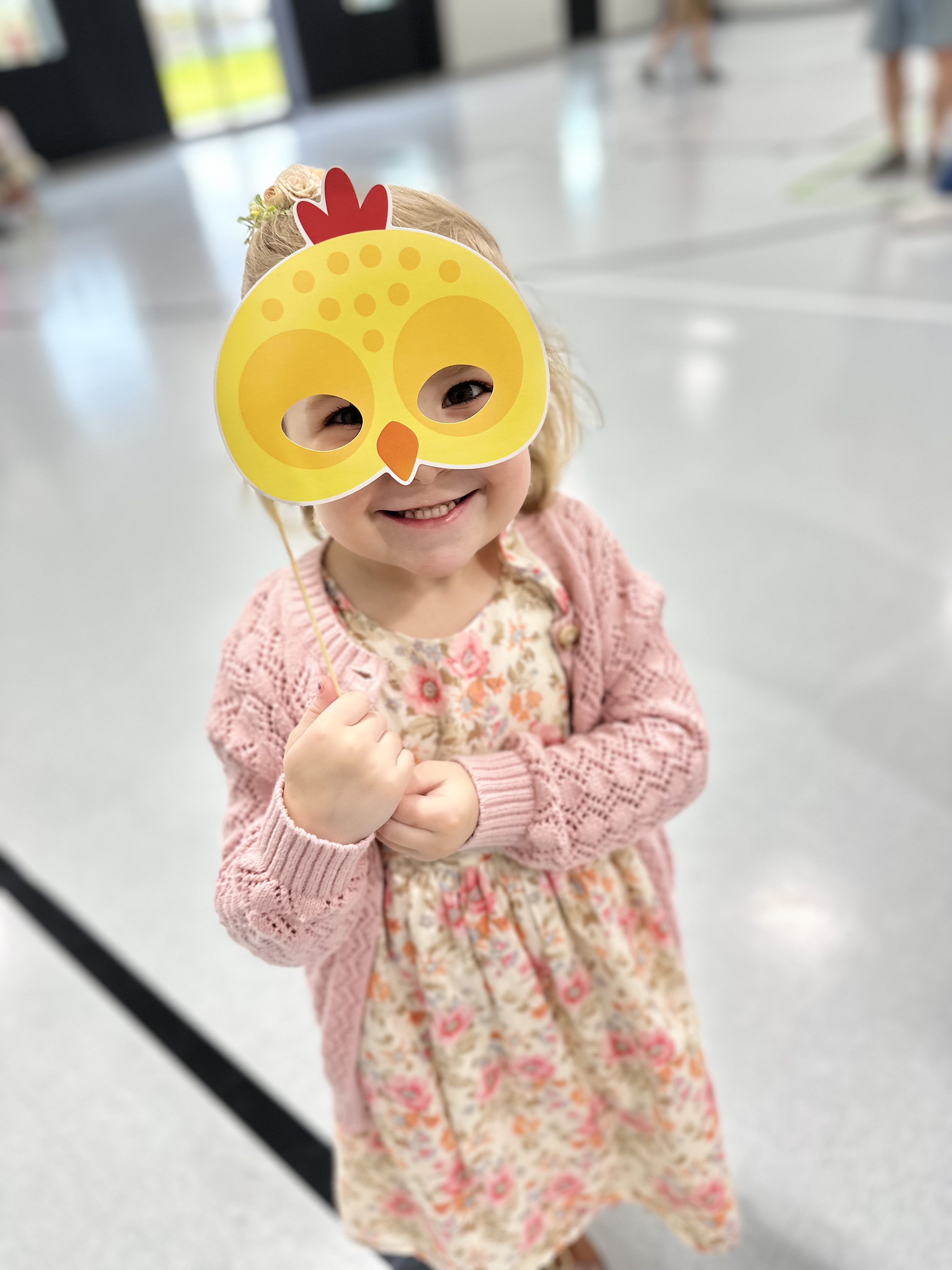 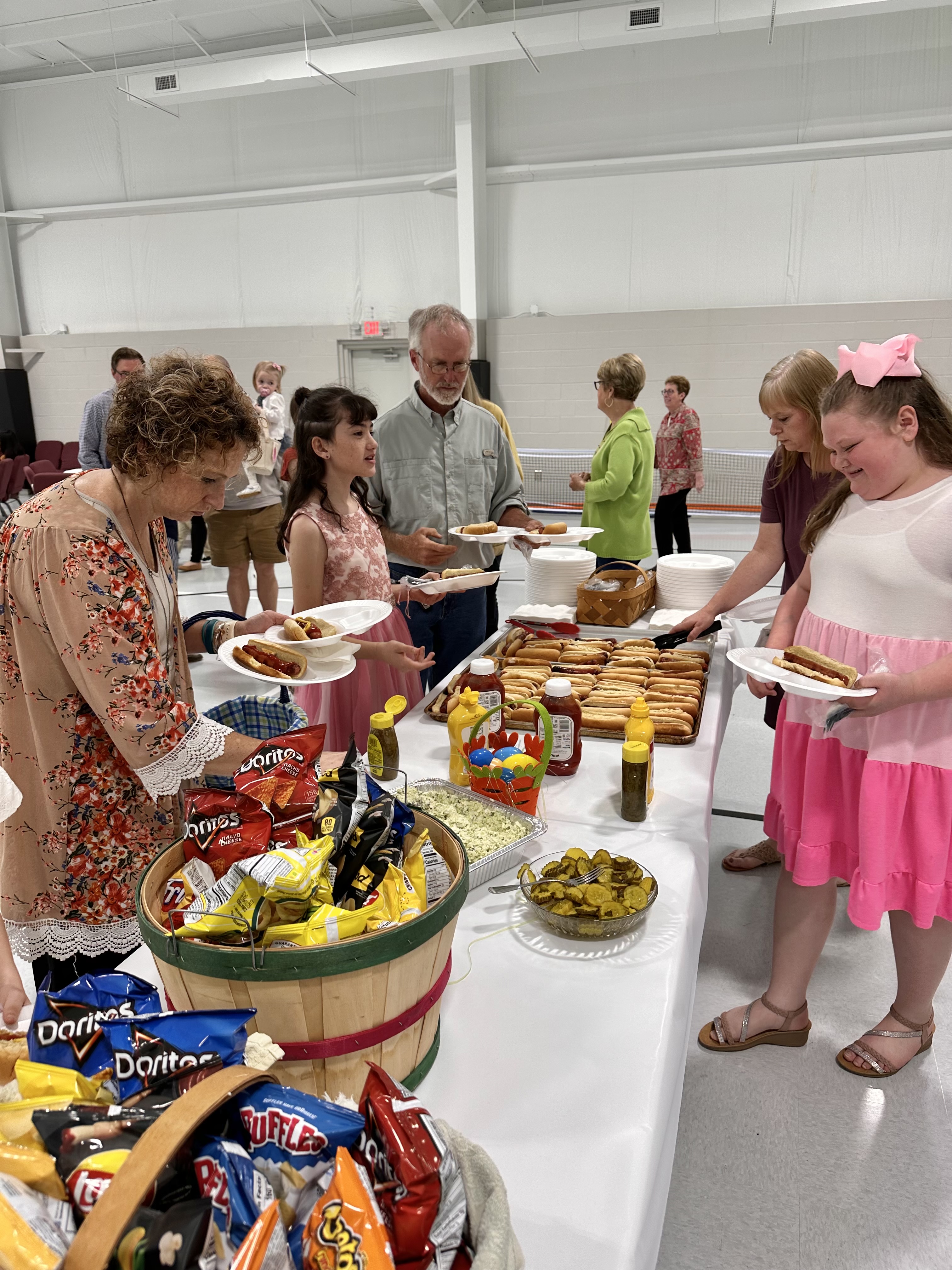 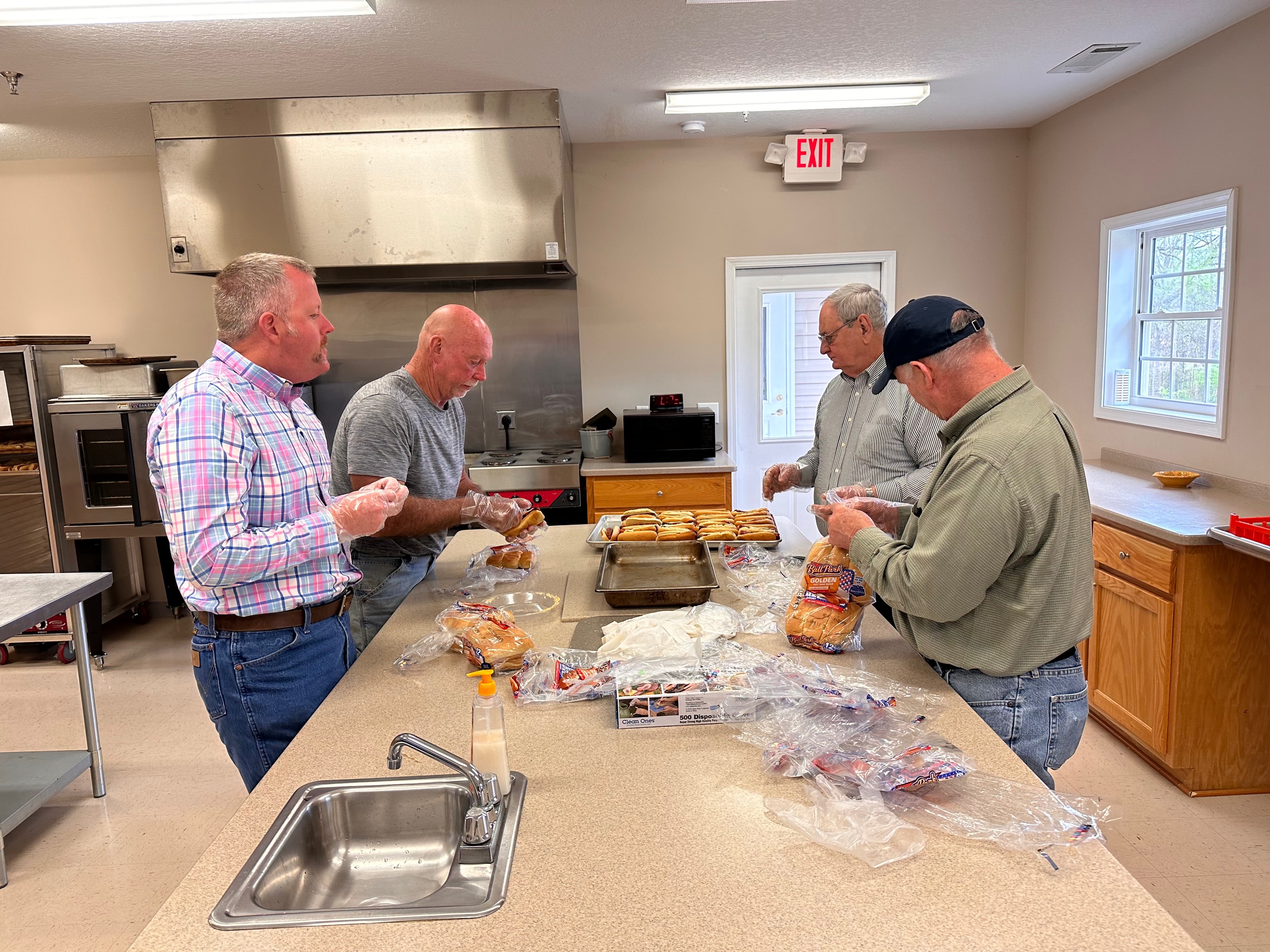 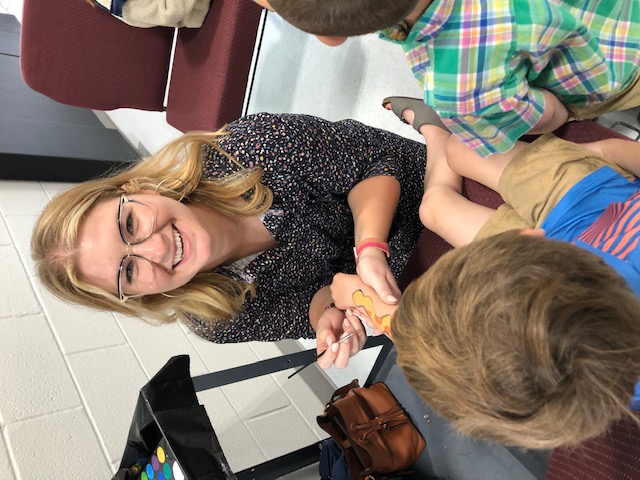 